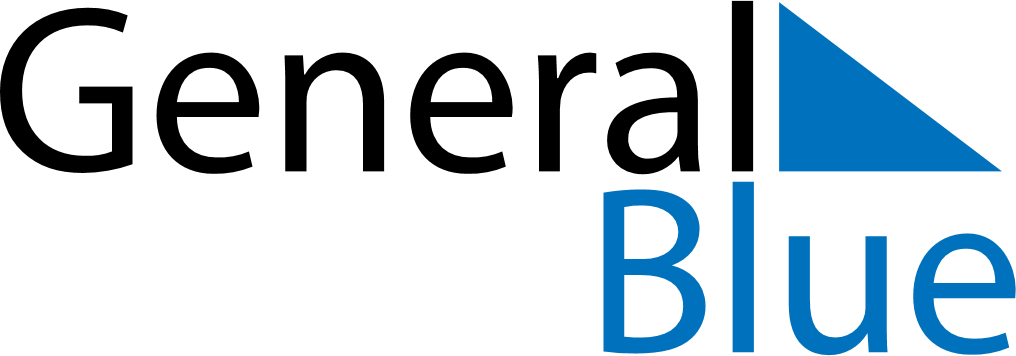 July 2018July 2018July 2018July 2018ArmeniaArmeniaArmeniaMondayTuesdayWednesdayThursdayFridaySaturdaySaturdaySunday123456778Constitution Day910111213141415161718192021212223242526272828293031